« Je m’habille et…je te croque ! » Bénédicte Guettier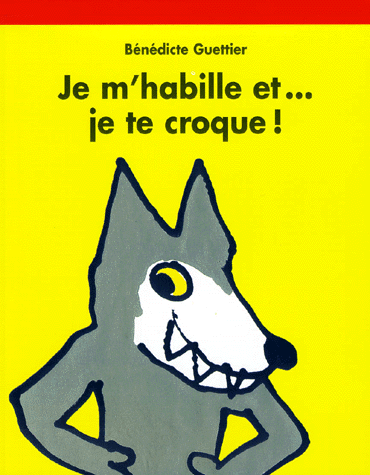 Mots isolés à traduire : FrançaisTraduit en : SerbeJe m’habille et…je te croque !Ja se oblaćim i…grizem te !Coucou !!Je suis le loup-garouZdravo !! Ja sam vukodlakJe metsma culotteJa oblaćim moje gaćiceJe metsmon tee-shirtJa oblaćim moju majicuJe metsmes chaussettesJa oblaćim moje čarapeJe metsmon pantalonJa oblaćim moje pantaleJe metsmon pullJa oblaćim moj đemperJe metsmes bottesJa oblaćim moje čizmeJe metsmon chapeauJa oblaćim moju kapuJe metsmon grand manteau et …Ja oblaćim moju veliku jaknu i …J’arrive !!Ja dolazim !!Miam !!Miam !!Une culotteJedne gaćiceUn tee-shirtJedna majicaDes chaussettesJedna čarapeUn pantalonJedna pantaleUn pullJedan đemperDes bottesJedna čizmeUn chapeauJedna kapaUn manteauJedna jakna